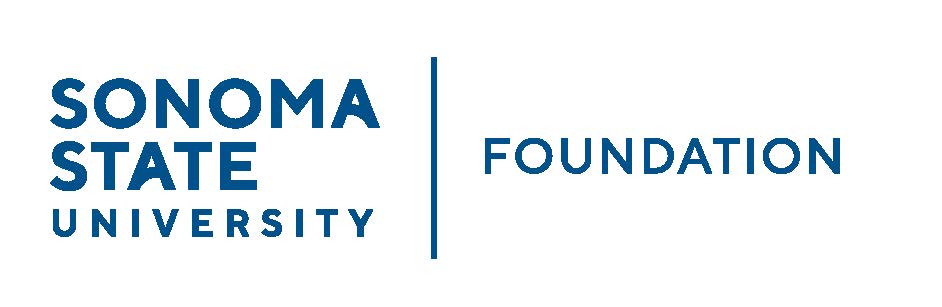 AUDIT COMMITTEE AGENDASSU Foundation Audit CommitteeSeptember 12, 2023Video/Teleconference(for dial-in instructions please email hodenfie@sonoma.edu)1:30 -2:30pm							Members:		Randy Pennington (Chair), Anita Christmas, 			Mike Sullivan, Brigitte Lahme, Josh GoffCommittee Staff:	Mario Perez, Amanda Visser, Ian Hannah, 			Monir Ahmed, Alicia HodenfieldGuests:		Andy Maffia - AldrichOPENING COMMENTS APPROVAL OF THE MINUTES – 5.4.2322/23 AUDIT REPORT - ALDRICHACCEPTANCE OF FINANCIAL STATEMENTS EXECUTIVE SESSIONOPEN ITEMS